Measured data of the materials at the imports and exports in 17000 Nm3/h ASUNotes: The data is measured by Hangzhou Hangyang Co. Ltd, China. ()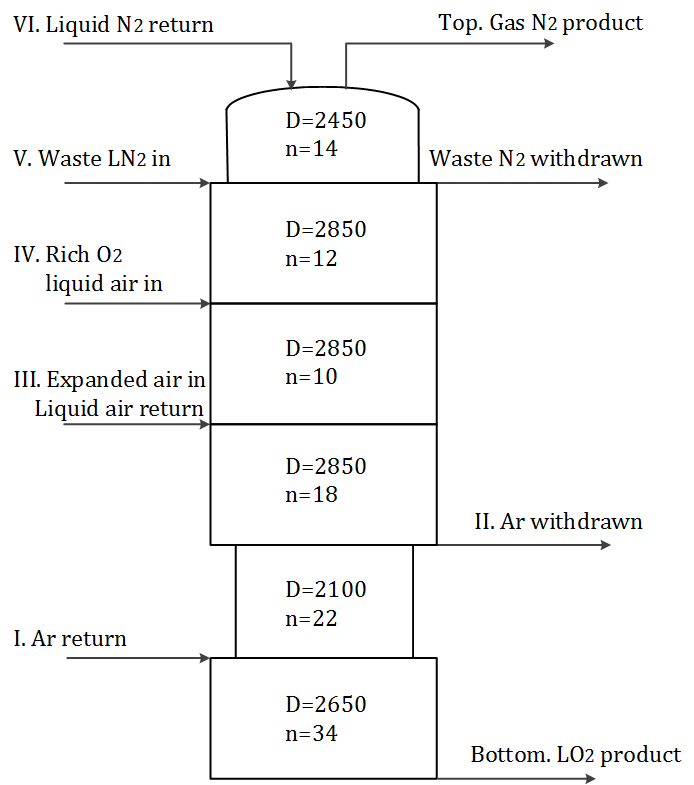 Parameters of the structured packing upper columnStagePhaseTemperature/KPressure/kPaFlow rate/mol·s-1N2 product1V79.305126.710.9999220.00005210.807LN2 return1L79.305126.720.9998380.000005275.107Waste N2 withdrawn3V81130.080.9340.054583.496Waste LN2 in15L80.68126.690.8131220.175215.302Rich O2 liquid air in27L82.633129.570.6125020.373272.156Expanded air in36V83.886129.50.781750.209112.396Liquid air return37L86.228127.990.6147120.37098276.791Ar withdrawn55V92.4129.940.0001590.936841233.056Ar return77L92.281129.80.0000460.937288224.345LO2 product111L92.796132.1800.99765148.738